Action Potential IV Lab NotebookReading: Action Potential IVName: Date: Purpose of Lab: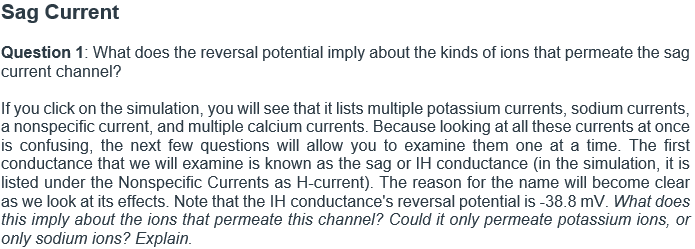 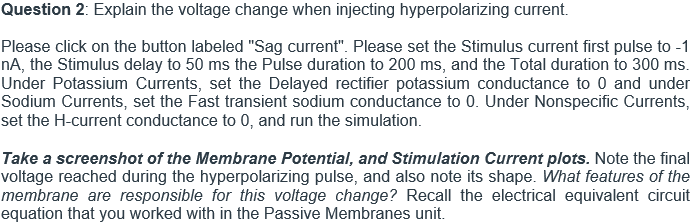 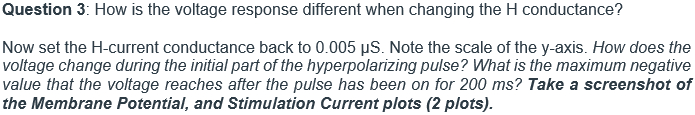 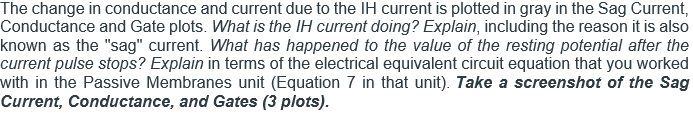 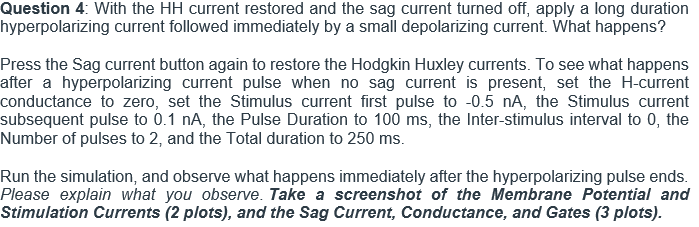 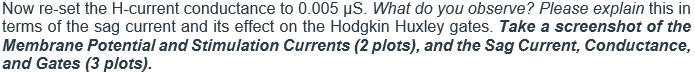 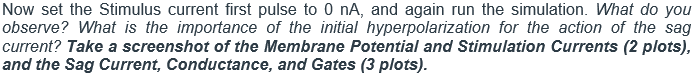 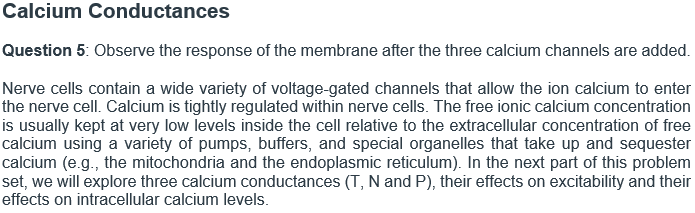 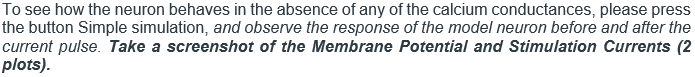 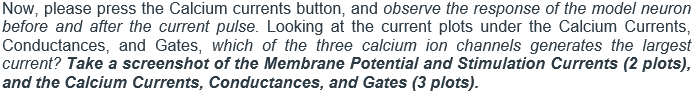 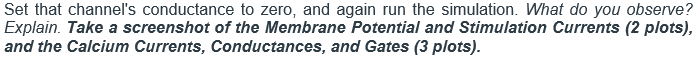 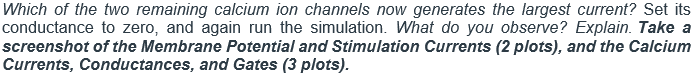 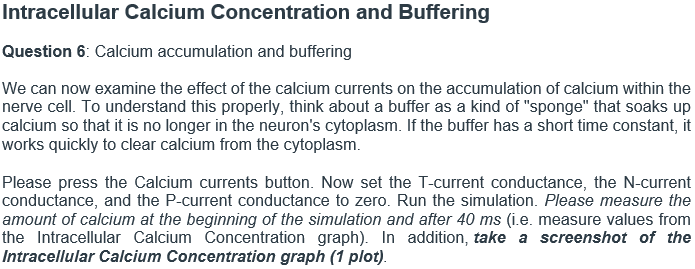 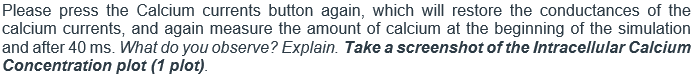 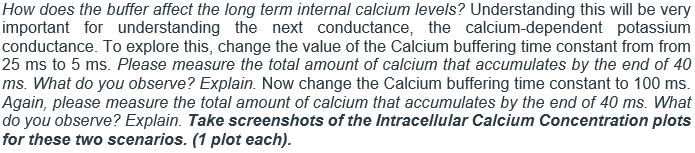 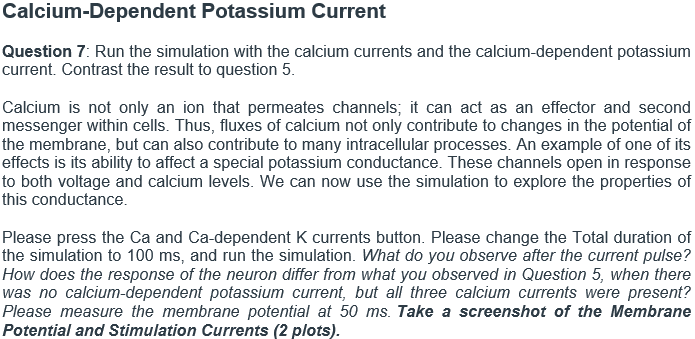 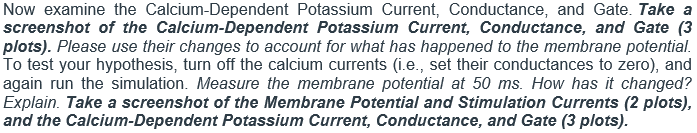 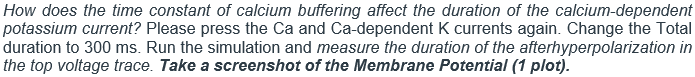 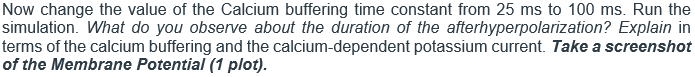 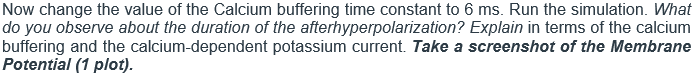 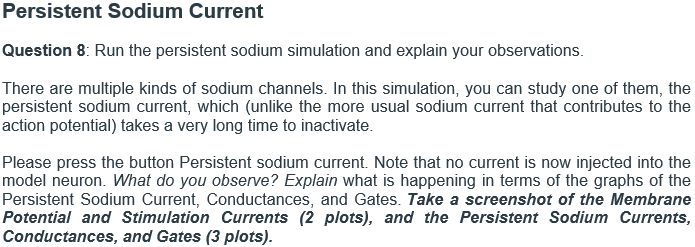 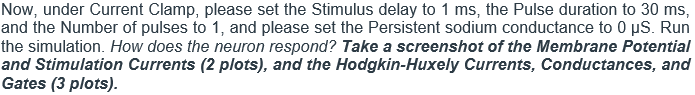 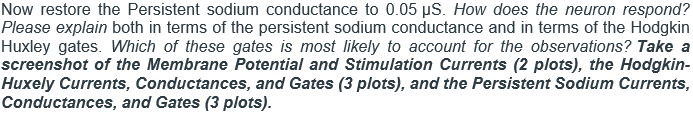 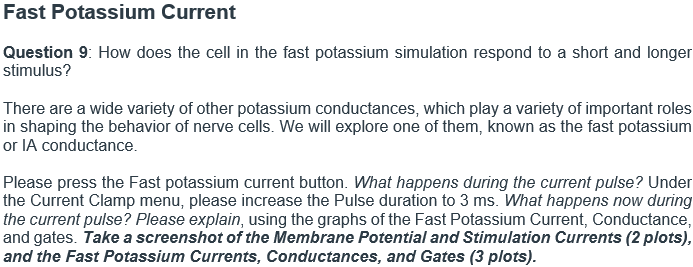 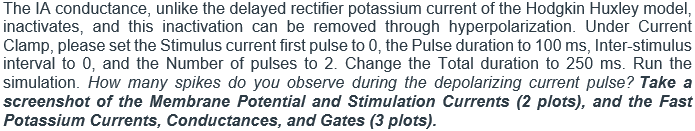 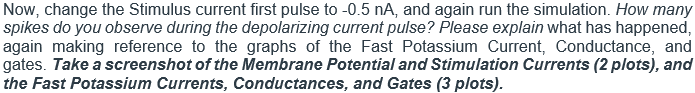 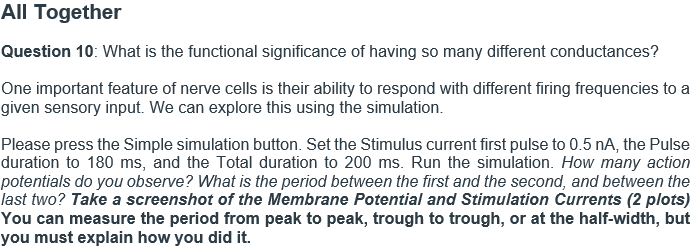 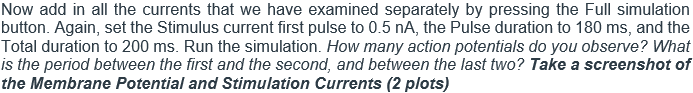 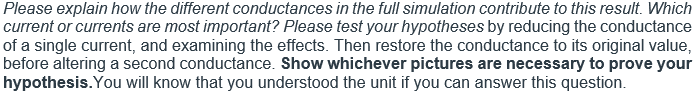 Discussion: 